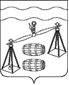 АДМИНИСТРАЦИЯ  СЕЛЬСКОГО ПОСЕЛЕНИЯ« ДЕРЕВНЯ  ВЕРХОВАЯ »Калужская  областьСухиничский  районПОСТАНОВЛЕНИЕот 26 марта 2020 года                                                 № 9Об установлении на территории СП «Деревня  Верховая» особогопротивопожарного режима     В целях предупреждения чрезвычайных ситуаций, вызванных природными пожарами, усиления  противопожарной защиты населенных пунктов, объектов экономики и инфраструктуры, предотвращения природных пожаров и борьбы с ними на территории СП «Деревня Верховая», недопущения перехода палов сухой травы на территорию населенных пунктов, администрация СП «Деревня Верховая»ПОСТАНОВЛЯЕТ:      1. Установить с 9.00.  27 марта  до 9.00.  15 апреля 2020  года  на территории СП «Деревня Верховая»   особый противопожарный режим.На период действия особого противопожарного режима запретить гражданам посещение лесов, организации стоянок и разведения костров в лесах, расположенных в СП  «Деревня Верховая».      3. Администрации СП «Деревня Верховая» (Арсютиной Е.Н.) спланировать дежурство лиц  состава администрации СП «Деревня Верховая» на период особого противопожарного режима.      4. Рекомендовать руководителям муниципальных организаций и учреждений  сельского поселения:      4.1. Спланировать дежурство лиц  состава учреждения, организации .      4.2. Создать оперативные группы по контролю за пожарной обстановкой  и обстановкой на территориях поселений с привлечением добровольных пожарных команд и граждан.       4.3. Принять дополнительные меры по очистке поселения от сгораемого  мусора.       4.4. Довести до населения информацию о действии особого противопожарного режима на территории СП «Деревня Верховая», мерах пожарной безопасности, правилах поведения при обнаружении и тушении пожаров.         4.5. Проверить готовность сил и средств добровольных пожарных команд, формирований к действиям по предназначению.         4.6. Проверить наличие в населенных пунктах и в случае отсутствия восстановить устройства для оповещения населения (рынды) о чрезвычайной ситуации.         4.7.  В каждом населенном пункте определить места забора воды пожарной техникой.         4.8. Рекомендовать жителям населенных пунктов установить у каждого дома емкость (бочку 200 л.) с водой и приобрести огнетушитель.         4.9. Использовать внутренние возможности по привлечению личной техники граждан для борьбы с пожарами.         5. Рекомендовать  ПСЧ – 23 (Никитин Н.С.) (по согласованию) оказывать содействие оперативной группы сельского поселения для контроля пожарной обстановки на территории поселения.          6. Контроль за исполнением настоящего постановления оставляю за собой.Глава администрациисельского поселения  «Деревня Верховая»                                                             Е.Н.  Арсютина                        